   Smer: Trgovinski tehničar   I godina   PITANJA: Pojam privrede (naturalna i robna)Faktori proizvodnjeProizvodne snage i proizvodni odnosiPojam kapitalaRoba i njena svojstvaPodela rada u privredi i u društvuKlasifikacija privrednih delatnostiPojam trgovineRobni prometEkonomske veze trgovine sa ostalim privrednim delatnostimaUnutrašnja trgovinaTrgovina na velikoTrgovina na maloSpoljna trgovina (pojam i funkcije)Opšte privredne funkcije trgovineRobne funkcije trgovinePoslovne funkcije trgovinePojam tržištaPodela tržištaFunkcionisanje tržištaKonkurencijaMeđuzavisnost marketinga i tržištaOrganizacioni oblici tržištaTrgovinska mrežaSajmovi uzorakaRobne berzeFunkcijePoslovni odnosi na našem tržištuFormiranje cena u trgoviniEkonomska propaganda (sredstva propagande)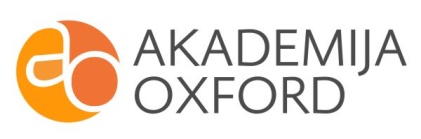 